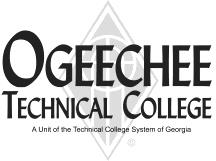 POSITION ANNOUNCEMENTPOSITION TITLE:Driver’s Education Driving InstructorPOSITION DESCRIPTION:Under general supervision, instructor will provide driving instruction for continuing education Driver’s Education training. Evaluates students' progress in achieving driving skills required to pass Department of Driver Services driving skills test. Prepares and maintains all required documentation and administrative reports. Ensures safety and security requirements are met at all times. Maintains program certification requirements, as appropriate.Prior to hire, applicant will have to pass Driver Instructor written exam, doctor approved physical examination, submit to drug screening, background check, and driving record check. Expenses for these assessments will be paid by Ogeechee Technical College.POSITION DESCRIPTION:Under general supervision, instructor will provide driving instruction for continuing education Driver’s Education training. Evaluates students' progress in achieving driving skills required to pass Department of Driver Services driving skills test. Prepares and maintains all required documentation and administrative reports. Ensures safety and security requirements are met at all times. Maintains program certification requirements, as appropriate.Prior to hire, applicant will have to pass Driver Instructor written exam, doctor approved physical examination, submit to drug screening, background check, and driving record check. Expenses for these assessments will be paid by Ogeechee Technical College.MINIMUM QUALIFICATIONS:Must be at least 25 years old; Valid Driver’s license.MINIMUM QUALIFICATIONS:Must be at least 25 years old; Valid Driver’s license.PREFERRED QUALIFICATIONS:Experience with driving instruction.PREFERRED QUALIFICATIONS:Experience with driving instruction.SALARY/BENEFITS:Non-Benefitted position.  Commensurate with qualifications.SALARY/BENEFITS:Non-Benefitted position.  Commensurate with qualifications.APPLICATION DEADLINE:Open Until FilledAPPLICATION DEADLINE:Open Until FilledNOTICE OF NONDISCRIMINATIONAn Equal Opportunity Institution/A Unit of the Technical College System of Georgia. As set forth in its student catalog, Ogeechee Technical College does not discriminate on the basis of race, color, creed, national or ethnic origin, sex, religion, disability, age, political affiliation or belief, genetic information, veteran status, or citizenship status (except in those special circumstances permitted or mandated by law).  The following person(s) has been designated to handle inquiries regarding the non-discrimination policies: Title IX Coordinator, Office 198C, Joseph E. Kennedy building, (912) 486-7607, titleix@ogeecheetech.edu; Section 504 Coordinator, Office 189, Joseph E. Kennedy building, (912) 486-7211, adacoordinator@ogeecheetech.edu; One Joseph E. Kennedy Boulevard, Statesboro, GA 30458.  Ogeechee Technical College is a unit of the Technical College System of Georgia.NOTICE OF NONDISCRIMINATIONAn Equal Opportunity Institution/A Unit of the Technical College System of Georgia. As set forth in its student catalog, Ogeechee Technical College does not discriminate on the basis of race, color, creed, national or ethnic origin, sex, religion, disability, age, political affiliation or belief, genetic information, veteran status, or citizenship status (except in those special circumstances permitted or mandated by law).  The following person(s) has been designated to handle inquiries regarding the non-discrimination policies: Title IX Coordinator, Office 198C, Joseph E. Kennedy building, (912) 486-7607, titleix@ogeecheetech.edu; Section 504 Coordinator, Office 189, Joseph E. Kennedy building, (912) 486-7211, adacoordinator@ogeecheetech.edu; One Joseph E. Kennedy Boulevard, Statesboro, GA 30458.  Ogeechee Technical College is a unit of the Technical College System of Georgia.